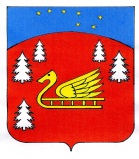 Администрация муниципального образованияКрасноозерное сельское поселение муниципального образованияПриозерский муниципальный район Ленинградской областиП О С Т А Н О В Л Е Н И Еот  16 марта 2022  года                             №40/1Об утверждении административного регламента
по предоставлению муниципальной услуги «Предоставление в собственность, аренду, постоянное (бессрочное) пользование, безвозмездное пользование земельного участка, находящегося в муниципальной собственности, без проведения торгов»В соответствии с Федеральным законом от 06.10.2003 года № 131-ФЗ "Об общих принципах организации местного самоуправления в Российской Федерации", Федеральным законом от 27.07.2010 года № 210-ФЗ "Об организации предоставления государственных и муниципальных услуг", постановлением администрации муниципального образования Красноозерное сельское поселение муниципального образования Приозерский муниципальный район Ленинградской области от 07.11.2011 года  № 197 "Об утверждении Порядка разработки и утверждения административных регламентов предоставления муниципальных услуг", постановлением администрации муниципального образования Красноозерное сельское поселение муниципального образования Приозерский муниципальный район Ленинградской области от 05.06.2017 г. № 205  "Об утверждении перечня муниципальных услуг, предоставляемых администрацией муниципального образования Красноозерное сельское поселение муниципального образования Приозерский муниципальный район Ленинградской области", Уставом муниципального образования Красноозерное сельское поселение муниципального образования Приозерский муниципальный район Ленинградской области, администрация муниципального образования Красноозерное сельское поселение муниципального образования Приозерский муниципальный район Ленинградской области ПОСТАНОВЛЯЕТ:1. Утвердить административный регламент по предоставлению муниципальной услуги «Предоставление в собственность, аренду, постоянное (бессрочное) пользование, безвозмездное пользование земельного участка, находящегося в муниципальной собственности, без проведения торгов» (Приложение).2. Признать утратившим силу постановление администрации от 07.12.2018 г. № 371 «Об утверждении административного регламента по предоставлению муниципальной услуги «Предоставление земельных участков, находящихся в собственности Красноозерное сельское поселение муниципального образования Приозерский муниципальный район Ленинградской области, в собственность (за плату/бесплатно), в аренду, безвозмездное пользование, постоянное (бессрочное) пользование, без проведения торгов»3. Опубликовать настоящее постановление в средствах массовой информации: Ленинградском областном информационном агентстве (далее «Леноблинформ») http://www.lenoblinform.ru, разместить в сети Интернет на официальном сайте администрации муниципального образования Красноозерное сельское поселение муниципального образования Приозерский муниципальный район Ленинградской области  www.krasnoozernoe.ru4. Постановление вступает в силу с момента его официального опубликования в средствах массовой информации.5. Контроль за исполнением настоящего постановления оставляю за собой.Глава администрации                                                                                    А.В.Рыбак  Исп..:  Н.А.Калидин   Тел.8(81379)67-517                   Разослано: дело-2, СМИ-1, прокуратура-1С приложением можно ознакомиться на сайте www.krasnoozernoe.ru.    